Jeżeli w opisie przedmiotu zamówienia znajdują się wskazania znaków towarowych , patentów lub pochodzenie to oznacza, że mają charakter wyłącznie wzorcowy i Wykonawca może zaoferować instrumenty równoważne. Podane parametry w opisie przedmiotu zamówienia są parametrami minimalnymi. Wykonawca może zaoferować instrumenty o podanych parametrach lub wyższych. Wykazanie równoważności zaoferowanego instrumentu spoczywa na Wykonawcy tj. Wykonawca zobowiązany jest do przedstawienia wraz z ofertą szczegółowej specyfikacji / opisu, której będzie wnikać spełnienie min. parametrów określonych przez Zamawiającego.L.p.NazwaspecyfikacjaLiczba sztuk1flet poprzeczny -zamknięte klapy -wysunięte G- mechanika wykonana z materiału: nickel-silver- E-mechanizm- posrebrzany- w zestawie: lekki, sztywny futerał; szmatka do pielęgnacji instrumentuFlet o parametrach i walorach jakościowych i brzmieniowych nie gorszy  niż flet poprzeczny MTP mod. 1602E22Klarnet Bb-System Boehma (system francuski )-Odporny na pęknięcia korpus z drewna syntetycznego- Mechanika niklowana, posrebrzana- Poduszki: wodoodporne- 17 klapek, 5 pierścieni- Regulowana metalowa podpórka pod kciuk- Twardy futerał- 2 baryłki- ustnik z ligaturą i kapturkiem- W komplecie z wyciorem i smarem do korkówKlarnet o parametrach i walorach jakościowych i brzmieniowych nie gorszy  niż klarnet Bb MTP mod. 2000S23Saksofon tenorowy Bb- Klapa wysokiego Fis- Klapa fron F- Korpus z yellow brass- Regulowane klapy D, E, F, A, H - Metalowy uchwyt pod kciuk, - metalowy- Lakierowany- Futerał i ustnik Saksofon o parametrach i walorach jakościowych i brzmieniowych nie gorszy  niż saksofon tenorowy  Bb Thomann Antique24Saksofon sopranowy Bb- Klapa wysokiego G- Regulowany uchwyt pod kciuk- W zestawi fajka prosta i zagięta- Waga 1.4 kg- Z futerałem i ustnikiem- High G keySaksofon o parametrach i walorach jakościowych i brzmieniowych nie gorszy  niż saksofon sopranowy Bb Thomann Antique25Trąbka bb- Menzura: ML 11.68 mm (.460 ")- Czara Ø: 122.24 mm (4-13 / 16")- Rura ustnikowa z gold brass- Uchwyt na kciuk na pierwszym krągliku- Uchwyt na trzecim krągliku-  Tłoki monelowe- Srebrzona- Zawiera futerał i ustnikTrąbka o parametrach i walorach jakościowych i brzmieniowych nie gorszy  niż trąbka Bb Thomann TR-620S 36Puzon tenorowy Bb/F- Menzura ML 13.34 mm (.525") -  Czara 203 mm- Zmniejszone odległości na suwaku  - Lakierowany- Closed wrap- Zawiera futerał i ustnikPuzon o parametrach i walorach jakościowych i brzmieniowych nie gorszy  niż puzon tenorowy Bb/F  Thomann classic TF547 L.27Sakshorn tenorowy Bb- 3 wentyle obrotowe- Menzura: 13.00 mm- Korpus yellow brass- Rurka ustnikowa gold brass- Czara: 25cm- Lakierowany- Waga ok 2.3 kgSakshorn tenorowy  o parametrach i walorach jakościowych i brzmieniowych nie gorszy  niż sakshorn tenorowy Bb Thomann EP118Tuba B- Model pomniejszony- 4 wentyle obrotowe- Korpus i czara yellow brass- Rurka ustnikowa gold brass- Menzura 20mm- Czara 400mm- Wysokość 802mm- Waga 9 kg- Zawiera futerał i ustnik oraz pasekTuba o parametrach i walorach jakościowych i brzmieniowych nie gorszy  niż tuba B thomann model student19Talerze marszowe 16”- Para- Rozmiar: 16 "(40,64 cm)- Style: marsz- Brąz- Stop: brąz typu B10- Charakter: Ciepły, Jasny- Skok: nisko-średni- Głośność: głośny i wyraźny atak- Wykończenie: Traditional Talerze marszowe o parametrach i walorach jakościowych i brzmieniowych nie gorszy  niż talerze marszowe MEINL MA-BR-16M Brass Para110Bęben marszowy 24”x10”- Ofoliowany korpus z topoli w białym kolorze- 8 śrub naciągowych-W zestawie haki do paska bądź do nosidła- Remo USA P3 Naciągi perkusyjne i rezonansowe- Tłumik na pierścień- Waga: 5,6kgBęben o parametrach i walorach jakościowych i brzmieniowych nie gorszy  niż bęben marszowy Gewa 111Nosidło do bębna - Nosidło lekkiego- Pasujące do bębna 24”x10”Nosidło o parametrach jakościowych nie gorszych niż nosidło do bębna CHESTERMBH68.112Nosidło do werbla- Nosidło lekkie- Pasuje do każdego rodzaju werbla Nosidło o parametrach jakościowych nie gorszych niż nosidło do werbla HAYMAN MDR-HR-10113Zestaw perkusyjnyKompletny zestaw perkusyjny:- Wersja standardowa- Bębny wykonane z drewna lipowego- Korpus bębna z wykończeniem zawijanymZestaw zawiera:- Bęben basowy 22 "x 16"- 10 "x 07" Tom tom- 12 "x 08" Tom tom- Floor tom 16 "x 14"- Werbel 14 "x 05"Zestaw sprzętu obejmuje:- C200 Prosty stojak na talerze- H200 Hi-hat- P200 Pedał nożny- S200 Snare stand- Millenium CBS-718 stojak na talerze- T250 Tron perkusyjny- Zestaw talerzy zawiera:- Talerz Ride 20 "- Talerz Crash 16 "- Talerz hi-hat 14 "Zestaw perkusyjny o parametrach i walorach jakościowych i brzmieniowych nie gorszy  niż zestaw Zildjian YB.114Pałki perkusyjne z filcem- Pałka do talerzy - Pałka zakończona filcem 2cm x 3 cm - Rozmiar 140 Pałki o parametrach jakościowych nie gorszych niż pałki GŁADEK PF140.115Pałki perkusyjne typ 5A- Produkt nowy- Pałki do perkusji- Rozmiar: 5A- Drewno: klon Pałki o parametrach jakościowych nie gorszych niż pałki Moboog 5A.516Pałki perkusyjne typ 160A- Cena za komplet (2 sztuki)- Długość: 405 mm- Grubość: 16 mm- Główka: 12 mm- Drewno: grab Pałki o parametrach jakościowych nie gorszych niż GŁADEK 160A.2 kpl.17Pulpit orkiestrowy - solidny, pulpit do nut.- Wykonany został z lekkiego aluminium oraz mocnego tworzywa sztucznego łączącego poszczególne elementy. - Posiada dwupunktową regulację wysokości- Specjalne, sprężynujące pręciki dociskają materiał tekstowy lub partytury, z którymi pracujemy, do pulpitu.- Kąt nachylenia pulpitu względem użytkownika jest regulowany- Po złożeniu zajmuje mało miejsca- Kolor czarny, matowy- Blat ażurowy- Wysokość: 78 cm – 150cm- Wymiary pulpitu: 39cm x 50cm- Grubości rurek: 19, 22, 25mm- Trwała i solidna konstrukcja- w zestawie pokrowiec Pulpit orkiestrowy o parametrach jakościowych nie gorszych niż pulpit do nut orkiestrowy D5 1418Tamburyn- Rama z tworzywa sztucznego- Uchwyt z miękkiego plastiku- Rama w kształcie półksiężyca- Dwa rzędy- 16 par chromowych blaszekTamburyn  o parametrach i walorach jakościowych i brzmieniowych nie gorszy  niż tamburyn GEWA119marakasy- para (2 szt)- Materiał: Drewno- Rozmiar: 27 × 8,2 cm120Janczary z rączką- Z drewnianą rączką- Ilość dzwonków: 21- Długość całkowita: 28 cm- Długość rączki: 11 cm- Rozmiar dzwonków: 2 cm  Janczary o parametrach i walorach jakościowych i brzmieniowych nie gorszych niż janczary BG16121Terkotka- Drewniana - Długość rączki: 11 cm - Długość terkotki: 15 cm - Szerokość terkotki: 3,5 cm - Kolor: naturalnyTerkotka o parametrach i walorach jakościowych i brzmieniowych nie gorszych niż terkotka MUZO MTG20122spirometr- Spirometr 3-kulkowy- Urządzenie dokonuje pomiaru za pomocą trzech komór, na których przedziałki ukazują trzy różne wartości - 600, 900 oraz 1200cm³Spirometr  o parametrach jakościowych nie gorszych niż Sinmed.223Saksofon altowy Eb- Klapa wysokiego Fis- Klapa front F- Regulowane klapy D, E, F, A, H- Metalowy uchwyt pod kciuk,- metalowy- Lakierowany vintage style- Satynowe, srebrne klapy i dźwignie- Futerał i ustnik Saksofon o parametrach i walorach jakościowych i brzmieniowych nie gorszy  niż saksofon altowy EbThomann TAS-180.424Szelki do tuby- Szelki do tuby każdego typu- Kolor czarny- Klamry z mocnego tworzywa- Poduszka: mocna tkanina codura, welur, obszycie lamówką gruby polar od wewnątrz- Wytrzymałe pasy z taśmy nylonowej- Pętle do zaczepienia dolnej części instrumentu-Długość pasów górnych: od 34 do 39 cm pasek z pętlą, 23 cm pasek bez pętli- Regulacja pod pachami: od 52 do 89 cm- Długość pasów dolnych: od 30 do 50 cm z pętlą- Poduszka: szerokość w najszerszym miejscu 37 cm, wysokość w najwyższym miejscu 30 cm Szelki o parametrach jakościowych nie gorszych niż szelki do tuby BELTI N54.125Szelki do tenoru i barytonu- Szelki do sakshornu tenorowego lub barytonowego przeznaczone dla dzieci- Kolor czarny- Klamry z mocnego tworzywa- Poduszka: mocna tkanina codura, welur, obszycie lamówką gruby polar od wewnątrz- Wytrzymałe pasy z taśmy nylonowej- Pętle do zaczepienia dolnej części instrumentu- Regulowane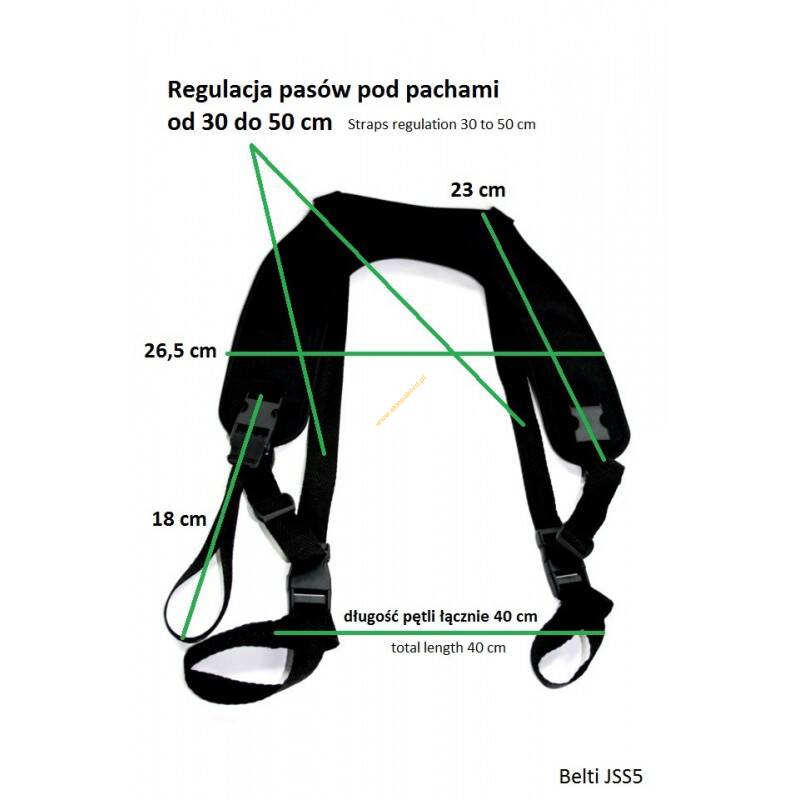  Szelki o parametrach jakościowych nie gorszych niż szelki do tenor/baryton BELTI  JSS5 Junior126 Szelki do saksofonu altowego – Szelki do saksofonu altowego, tenorowego, barytonowego rozmiar Regular
– Kolor czarny
– Klamry z mocnego tworzywa
– Poduszki: mocna tkanina, zbrojona filcem prasowanym, gruby polar od wewnątrz
– Wytrzymałe pasy z taśmy nylonowej
– Metalowy karabińczyk
– Regulowane:- długość pasów pod pachami: od 25 do 47 cm- regulacja wysokości zaczepu: od 15 do 25 cm- długość poduszki 25cm- regulacja tylnej części (szerokość) od 13 do 19 cm Szelki o parametrach jakościowych nie gorszych niż szelki do saksofonu BELTI NS25R.227Szelki do saksofonu tenorowego Do każdego rodzaju saksofonu - Bardzo wygodne, szerokie, zmniejszające obciążenie i napięcie mięśni karku- W pełni regulowane- Plastikowy karabińczyk- Kolor: Czarny  Szelki o parametrach jakościowych nie gorszych niż szelki do saksofonu  AMBRA AS-03 AM-03528Dzwonki marszowe- 25 dźwiękowe- chromatyczne- 2 oktawy C-C- regulowane nosidło- waga 3,9 KG- 2 pałeczkiDzwonki o parametrach i walorach jakościowych i brzmieniowych nie gorszy  niż dzwonki marszowe Drum tec MG25 z nosidłem129Pałka do bębna - B20 32 cm- Rękojeść : metal- Uchwyt : tworzywo sztuczne- Bijak : filc- Długość rękojeści : 32 cm- Wymiary bijaka : 5 x 3,7 cm- Kolor : srebrny230Pokrowiec na talerze 16”- tkanina Cordura 600 Denier, kolor czarny
- Wodoodporny i nierwący się materiał
- Wszystkie szelki dodatkowo wzmocnione
- Pasek z naramiennikiem
- Pianka 10 mm  Pokrowiec o parametrach jakościowych nie gorszych niż pokrowiec na talerze 16” Classic GEWA131Torba na podwójną stopę perkusyjną - Torba na stopę perkusyjną podwójną z wytrzymałej tkaniny- Wymiary (WxDxH): 36 x 16 x 33 cm  Torba o parametrach jakościowych nie gorszych niż torba Millenium Twin Pedal Bag1